(3. Gün:  15:00 – 15:45, Grivas)FİL  OYUNSONLARI     Fil  oyunsonları, at  oyunsonlarına  benzer  şekilde  olasılıklar  açısından son  derece  zengindir. Ana  karakteristiği  rakibin  son   piyonuna karşılık  filin  feda  edilebilmesi  ve  bu  yolla  beraberliğin  sağlanabilmesidir  ki  bu,  kale  veya  vezir  oyunsonlarında  yapılamaz.          Piyon(lar)a  Karşı  Fil     Fil,  piyona  karşı  mücadele  ederken  kolaylıkla  beraberliği  sağlar  fakat  bu  durumun  birkaç  özel istisnası  vardır.     İki  piyonla  karşı  karşıya  kaldığında  ise  beraberlik  ancak  piyonların  kendi  4.  yataylarını  aşmamış  olmaları  şartıyla  sağlanır. Aksi   halde  sonuç, file  sahip  olan  tarafın şahının,  piyonlardan  birini  durdurup  durduramadığına  bağlıdır.       5.  yatayda  iki  piyonun  bulunduğu  konumlarda  şahların  durumu  belirleyici  bir  faktördür. Piyonlar  birbirinden  en  az  iki  dikey  uzaksa  ve  en   azından  5.  yataylarına  kadar  ilerlemişlerse,  fil  onların  daha  fazla  ilerlemesini  engelleyemez. İki  bağlı  geçer  fil  tarafından  hareketsiz  hale  getirilebilir,  fakat  bu  ancak  piyonlar   6.  yataya ulaşmamışsa  yapılabilir.     Tek   başına  file  karşı  üç  piyon,  tamamının  4.  yatayı  aşmış  (elbette  bazı  istisnalar  mevcuttur)  olmaları  şartıyla  kazanır. File  sahip  olan  taraf  piyonların  hareketini  ısrarla  engellemeye  çalışsa  da,  piyonlar  fazla  ilerlemiş  olduğunda  bu,  başarılması  zor  bir  görevdir.Örnek -1: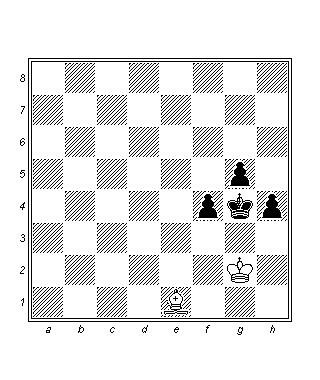      1…Şf5     1…f3+  kötü  bir  fikirdir:  2.Şg1!!  Şf5  (2…Şf4  3.Fd2+)  3.Fa5  g4  4.Fd8  h3  5.Fc7  Şe4  6.Şf2  ve  siyah  ilerleme  kaydedemez. Hamle  sırasının  beyazda  olması  halinde  kendisinin  1.Fa5!  Şf5  (1…f3+  2.Şf2)  2.Fd8!  ile  berabere  yapması  zor  olmayacaktı.  Evet, fil  güçlü  bir  taştır!      2.Fa5     2.Şh3  Şe4  3.Şg4  Şe3!  varyantı  da  kaybeder.     2…g4  3.Fd8  h3+  4.Şh2  Şe4  5.Fb6  Şf3  6.Fc7  Şe3  7.Fb8  f3  8.Şg1  Şe2  9.Fa7  h2+  10.Şxh2  f2  11.Fxf2  Şxf2  12.Şh1  Şg3!     1-0     Savunmanın  ana  fikri  en  azından  piyonların  ikisini  hareketsiz  hale  getirmek  ve  yedinci  yataylarına  ulaşmalarını  engellemektir.     Doğal  olarak, dört  veya  daha  fazla  sayıda  piyona  karşı  fil  başarılı  bir  savunma  ortaya  koyamaz.Piyon(lar)la  veya  Piyonsuz  Şaha  Karşı  Fil  ve  Piyon     Çıplak  şaha  karşı  fil  ve  piyon  neredeyse  her  zaman  kazanır. Bu  durumun  tipik  bir  istisnası,  piyon  kale  hattında  ve  terfi  hanesi  filin  tersi  renginde olduğunda  ortaya  çıkar.Short, Nigel     :    Kasparov, GarryB82   Belgrad  1989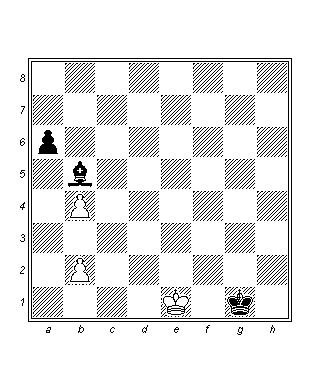      Duble  b  piyonları  beyazı  yenilgiye  mahkum  etmektedir. Siyahın  planı  beyaz  şahı  pat  konumuna  sürükleyerek  b4  piyonunu  sürmeye  mecbur  bırakmaktır. Bu  planın  gerçekleştirilebilmesi  için  b2  piyonunun  varlığı  gereklidir  çünkü  öndeki  b  piyonu  alındıktan  sonra  oyunun  patla  sonuçlanmaması  gerekir. Eğer  beyazın  piyonları  olmasaydı  veya  bu  piyonlar  tahtanın  bir  başka  kısmında  olsaydı  oyun  beraberlikle  sonlanacaktı.     93…Şg2  94.Şd1  Şf3  95.Şd2  Şe4  96.Şc3  Şe3  97.Şc2  Şe2  98.Şc1  Fd3!  99.b3  Şe1  100.Şb2  Şd2  101.Şa1  Şc2  102.Şa2  Şc1  103.Şa1     Veya  103.Şa3  Şb1  104.Şa4  Şb2.     103…Fb1!     Birkaç  forse  hamle  sonrasında  terk  zorunludur.  104.b5  axb5  105.b4  Fd3.     0-1Fil  ve  Piyona  Karşı  Fil     İlk  kez  L.  Centurini   tarafından  19.  Yüzyılda  derinlemesine  incelenmiş  olan  temel  bir  oyunsonudur. Centurini  aşağıdaki  kuralları  formülleştirmiştir:     1.Savunan  tarafın  şahı  piyonun  terfi  için  geçeceği  yolun  üzerindeki  karelerden  birine  yerleştirilmişse  veya  yerleştirilebilecekse,  ve  şah  buradan  çıkarılamayacaksa  oyun  beraberliktir.    2.Oyun şu  koşullarda  beraberliktir:        2a. Savunan  tarafın  şahı  piyonun  arkasına  yerleştirilmişse  (ve  rakip  şah  da  kendi  piyonunun  yanında  iken)   ve  dikey  opozisyonu  sağlayacak   şekilde  piyona  hücum  ediyorsa;        2b. Savunan  fil  iki  çaprazda  sorun  yaşamadan  hareket  edebiliyorsa  ve  emrinde  iki  güvenli  hane  varsa.      Neticede, piyon  tahtanın  kenarına  ne  kadar  yakınsa  kazanç  şansının  o  kadar  artacağı  sonucuna  varabiliriz,  bunun  nedeni  savunan  tarafın  filinin  emrinde  gerekli  çaprazların  olmamasıdır. b  ve  g  piyonlarının  bulunduğu  hallerde  üstün  taraf  oyunu  kazanır. a/h  veya  c/f  piyonlarının  bulunduğu  hallerde  şahların  durumu  sonucu  belirler. e  ve  d  piyonlarının  bulunduğu  durumlarda  ise  sonuç  beraberliktir.      Doğal  olarak  yukarıda  bahsedilenlerin  tamamı  piyonun  kendi  5. yatayını  aştığı  durumlar  için  geçerlidir (a  ve  h  piyonları  istisnadır).Örnek -2: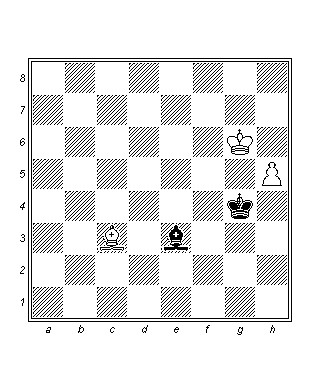      Kale  piyonu  ile  sağlanan  tipik  bir  kazanç. Bu  tarz  konumlar  için  en  önemli  faktör  hücum  eden  tarafın  filinin  piyonun  önüne  yerleştirilip  yerleştirilemediğidir.     1.Fg7  Fd2  2.Fh6  Fb4     Veya  2…Fxh6  3.Şxh6  Şf5  4.Şg7     3.Fe3  Ff8     Veya  3…Fc3  4.h6  Fa1  5.h7  Fb2  6.Fh6  Fc3  7.Fg7.     4.Fd4  Şh4  5.Fe5     Siyah  şahı  h  piyonundan  uzaklaştırmaya  çalışarak.     5…Şg4  6.Ff6!     Zugzwang!     6…Şf4  7.Fg7  Fa3  8.h6     1-0Ghinda, Mihail    :    Grivas, EfstratiosC83  Egio  Şmp- Balkanlar  1986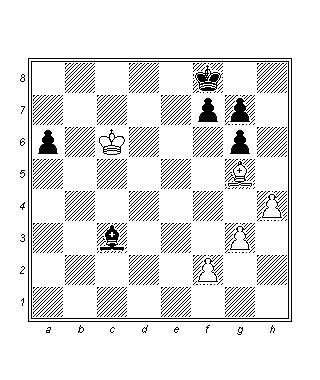      Siyahın  fazladan  uzak  geçeri   vardır  ve  kendisinin  zafere  ulaşması  “teknik  bir  meseledir”.     49.g4  a5     49…Fe1  50.f3  (50.Fe3?!  Şe7)  50…a5  birşeyi  değiştirmez.     50.Şb5  Fe1  51.f3  Şe8  52.h5  gxh5     Piyon  değişimleri  üstün  tarafın  işine  yaramaz, fakat  alternatif  52…Şd7?! (52…f6!?  53.h6?  gxh6  54.Fxh6  g5!  55.f4  f5!  Kazanır)  53.hxg6  fxg6  54.Fe3  (54.f4  Fd2!)  ve  Fd4  iyi  değildir.     53.gxh5  Şd7  54.h6  gxh6  55.Fxh6  Şe6  56.Fg5  Şe5     Siyahın  konumu  halen  kazançtır. Kendisi  beyaz  f  piyonunu  alarak  teorik  anlamda  kazanç  olan  bir  oyunsonuna  girecektir.     57.Fe3  f5  58.Şa4  Şf6  59.Ff4  Şg6  60.Şb5  Şh5  61.Şc4     Beyaz  şah  a5  piyonunu  sonsuza  kadar  koruyamaz  çünkü  rakip  şah  vezirkanadından  akın  ederek f piyonunu  düşürür:     61.Şa4  Şh4  62.Şb5  Şh3  63.Fc7  Şg2  64.f4  Şf3  65.Fd6  Fd2  66.Fc7  Şe4  67.Şa4  Fxf4  68.Fxa5  Fe5  69.Fd2  Şd3  70.Fh6  Fd4!  71.Ff4  Şe4.     61…Şh4  62.Şd5 (D)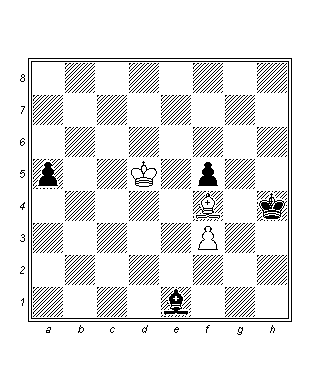      62…Fg3?     Siyah,  62…a4!  63.Şe6  (63.Şc4  Şh3)  63…a3  64.Fe5  (64.Şxf5  Fc3!)  64…f4!  65.Şf5  Fd2  66.Şe4  Fc1!  ile   hemen  kazanabilirdi. Fakat  şimdi, siyah  fil  bulunduğu  yerden  aynı  anda  a  piyonunu  korurken  f  piyonuna  saldıramaz  ki  bu,  arzulanmayan  bir  durumdur.     63.Fc1  Fc7  64.Şc6!  Fd8  65.Şb5  Şg3  66.f4  Şf3  67.Fd2  Şe2  68.Fc3  Şd3  69.Fe5  Şc2  70.Şa4  Şd2  71.Şb5  Şd3  72.Fd6  Şc3  73.Şa4  Şc4  74.Fe5  Şc5  75.Fb8  Şc6  76.Fe5  Fc7  77.Fc3  Şc5     Siyah,  filini  ideal  bir  noktaya  döndürme  konusunda  başarılı  olmuştur  ve  şimdi  şahı  ile  f  piyonuna  yönelebilir.     78.Fd2  Şc4  79.Fc1  Şd3  80.Şb3  Şe2  81.Şa4  Şf3  82.Fd2  Şe4   83.Şb3  a4+?     Kazancı   elden kaçıran  kötü  bir  hamle. Siyah  83…Fb6!  84.Şa4  Şd3  85.Fe1  Şe3  ile  kazanabilirdi.     84.Şxa4  Fxf4  85.Fa5?     85.Fe1!  Fe5  86.Şb5  f4  87.Şc6!  beraberliği  kurtarabilirdi.     85…Fe5   86.Şb5     86.Fd2  sonuç  vermeyeceğinden  (beyazın  61. hamlesine  yapılan  yoruma  bakınız), beyaz, şahı  siyah  piyonun  arkasında  olmak  suretiyle teorik  bir beraberliğe ulaşmaya  çalışıyor.     86…f4  87.Şc4  Fd4  88.Fc7  f3  89.Fg3  Fg1!  90.Fh4     Beyaz,  filini  oynamak  zorunda  bırakılmıştır  ve  siyah  şah  uzaklaştığında  kendi  şahını  d5’e  oynama  fırsatını  kollamakta,  veya  alternatif olarak  şahıyla  terfi  karesine  ulaşmayı  hedeflemektedir. 90.Fe1  Şe3  91.Şd5  Ff2  92.Fb4  Fg3  93.Fc5+  Şd3!!  94.Fb6  Fe1  95.Şe5  Fd2  96.Ff2  Şe2!  97.Fh4  Fe1  varyantı  da  beyazı  kurtaramazdı.     90…Fh2?  (D)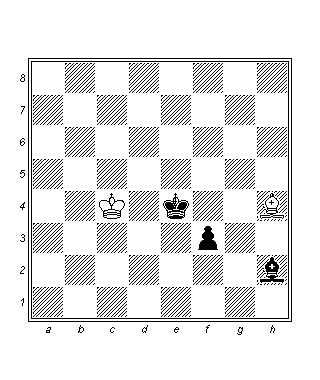      Akıl almaz.  90…Şe3  91.Şd5  Ff2  92.Fe7  Fe1  93.Fc5+  Şd3!  Önceki  yorumda  bahsedilen  konumu  meydana  getirirdi.     91.Fe1?     Her  iki  rakip  bu  oyunsonunu  idare  etmenin  zorluğunu  gözler  önüne  serecek  şekilde  peşpeşe   karşılıklı  hatalar  yapmaktadır. Beyaz, 91.Ff2!  oynayarak  amacına  ulaşırdı.     91…Şf4?     91…Fg1!  Hamlesi  kazanç  için  yeterliydi.     92.Ff2  Fg3  93.Fb6  Fe1  94.Şd3!     Şimdi  beyaz,  teorik  beraberlik  olan  bir  konuma  ulaşarak  hedefini  gerçekleştirebilir.     94…Şg3  95.Şe4  Ff2  96.Fd8  Şg2 (D)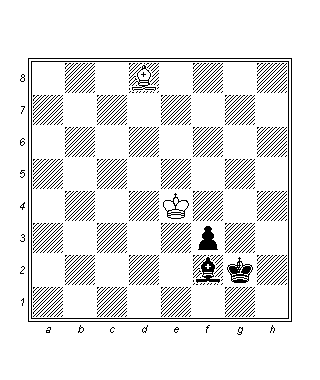      Bu  oyunsonunda  çapraz  opozisyon  kaybeder. Beraberlik  hayalini  gerçekleştirebilmek  için  beyaz,  şahını  g4  hanesine  yerleştirmek  suretiyle   hızlı  bir  şekilde  g3  hanesini  kontrol  altına  almalıdır. Bu  konumdaki  yegane  doğru  davranış  şekli  budur. Beyaz  eğer  hatalı  bir  biçimde filini  oynayarak devam  ederse (bunun  pratikte  anlamı  siyaha  bir  tempo  hediye  etmektir), oyunu  97.Fe7  Fg1!  98.Fh4  Fh2!  99.Fe1  Fg3  gibi  bir  devamyolu  sonrasında  kaybeder.     97.Şf5!  Fg1  98.Fh4  Ff2     Fark  açıktır. 98…Fh2  99.Şg4!  hiçbir  yere  götürmez. Beyaz  teorik  beraberliği  yakalamıştır.     99.Fd8  Fc5  100.Fh4  Fe7  101.Fe1  Fd6  102.Şg4  Fb4  103.Fh4     ½ - ½İki  Piyon  ve  File  Karşı  Fil     Piyonların  duble  olduğu  durumlar  hariç  (pratikte  tek  piyon sayılır)  kuvvetli  taraf  daima  kazanır. Piyonlardan  birinin  kale  hattında  (a  veya  h)  olduğu  durumlar  ile  yanlış  terfi  karesinde  olduğu (filin  tersi  renginde)  hallerde  biraz  dikkat  gereklidir. Beraberlik  ayrıca  savunan  tarafın  şahının piyonları  durdurduğu  durumlarda  da  ortaya  çıkabilir.Materyal  Önde  Olunan  Konumlarda  Fil  ve  Piyonlar  Fil  ve  Piyonlara  Karşı     Materyal  avantajının  değerlendirilebilir  olması  için  aktif  şah, iyi konumlandırılmış  bir  fil,  sağlam  bir  piyon  yapısı  gibi  diğer  gereksinimlerin  karşılanması  gereklidir. Doğal  olarak  savunan  tarafın  da  göz  ardı  edilemeyecek  şansları  vardır.Grivas, Efstratios    :    Arakhamia, Ketevan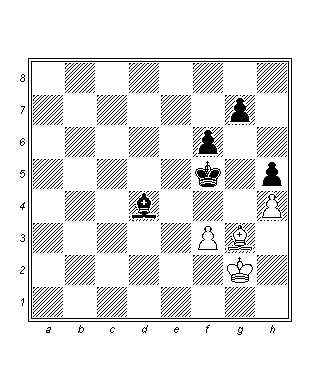      Materyal  dezavantajına  rağmen  beyazın  konumu  savunulabilirdir,  çünkü  tahtada  kalan  piyon sayısı  azdır  ve  tamamı  aynı  kanattadır. Beyazın   iki  zayıflığı  olduğunu  kabul  edersek  (materyal  geride  olması  ve  h4  piyonunun  kötü  konumu),  siyahın  üstün  olduğu  ortadadır,  fakat  oyunu  kazanabilmek  için  kendisi  üçüncü  bir  zayıflık  aramalıdır. Bu  nedenle  beyaz  için  figürlerini  kendi  kampında  en  yüksek  güvenliği  sağlamak  üzere  nasıl  yerleştireceğine  karar  vermek  zorunludur.     53.Fd6?     Beyaz,  konumun  gereklerini  kavrama  konusunda  başarısız  oluyor  ve  şahını  g2  hanesinde  tutuyor. Ne  var  ki  şah  için  doğru  yer  e2’dir,  çünkü  siyah  şahın  bu  haneye  ulaşması  engellenmelidir. Eğer  siyah  bir  noktada  kendi  g  piyonu  ile  beyazın  h  piyonunu  değişirse,  o  zaman  beyaz  şah  g2’ye  dönmelidir. Yukarıdakilerin  ışığında:  53.Fe1!  Şe5  54.Fg3+  Şd5  55.Şf1!  Şc4  56.Şe2  Fe5  57.Fe1  Ff4  58.Ff2  Şc3  59.Fe1+  Şc2  60.Ff2  g5  61.hxg5  Fxg5  (61…fxg5  62.Fh4!!)  62.Şf1!  Şd3  63.Şg2  Şe2  64.Fb6  beraberliğe   götürmeliydi.     53…Şe6  54.Ff8  f5!    g  piyonunu  kıpırdatmak  ciddi  bir  hata  olurdu  çünkü  siyah  şah uzaklaştıktan sonra  siyah  …Ff6  olanağından  mahrum  kalacaktır.     55.Fb4     55..Şf1!  Ff6  56.Şe2  g6  sonrasında  beyaz  ikinci  piyonu  da  kaybeder.    55…Şd5  56.Şg3     56.Şf1  Şc4!  57.Fe1  Şd3  fazla  birşeyi  değiştirmezdi.     56…Fe5+  57.Şg2  Şd4  58.Fa5  Şe3  59.Fb6+  Şe2  (D)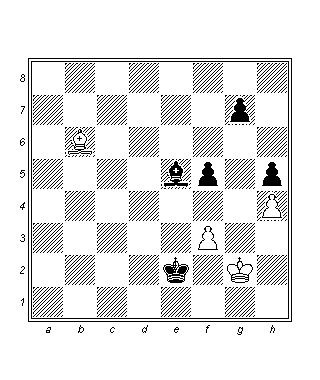      Siyah,  şahını  başarıyla  doğru  hane  olan  e2’ye  aktarmıştır. Kendisinin  bir  sonraki  hedefi  f1   hanesinin  kontrolünü  de  ele  geçirerek  beyaz  şahı  daha  da  sıkıştırmaktır.     60.Fc5     60.Fd8  Ff6  61.Fxf6  gxf6  62.Şg3  Şe3  kazanan  bir  piyon  oyunsonuna  götürür  ve  piyonu  g7’de  tutmanın  önemini  gösterirdi.     60…Ff6  61.Şg3  Fc3!?     Siyah, doğrudan  61…Şf1  ile  devam  edebilirdi.     62.Şg2     62.Fe7  Fe5+!  63.Şg2  Ff6  varyantı  da  yardımcı  olamaz.     62…Ff6  63.Şg3  Şf1!     Şimdi  beyaz  savunmasızdır, çünkü  kendisinin  “iyi”  hamleleri  tükenmiştir.     64.Fd6  g6  65.f4     Beyazın  diğer  iki  seçeneği  de  olumlu  sonuç  vermezdi:  65.Fc5  Fe5+  66.Şh3  Ff4  67.Fb6  Fd2  68.Fc5  Fe1  69.Fb6  Ff2  70.Fc7  Fe3  ve  71…Şf2/e2  tehdidi  belirleyicidir. (71.Şg3  Fc5  [71…f4  72.Şh3  Şf2  73.Fxf4!!]  72.Fe5  Ff2+  73.Şh3  Şe2)  ve  65.Fb8  Fc3!  66.Şf4   (66.Fc7  Fe1+  67.Şh3  Şe2)  66…Şg2  67.Şg5  Şxf3  68.Şxg6  Şg4,  ve  siyah  konumdan  maksimum  verimi  alır. Şimdi  beyazın  konumunda  üçüncü bir  zayıflık  vardır  (f4)  ve  siyah  bir  şekilde  bundan  yararlanmak  için   acele  etmektedir.     65…Şe2  66.Fb4  Şe3  67.Ff8 (D)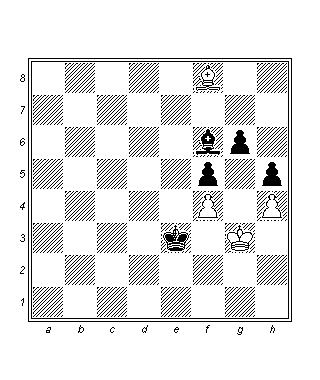      67…Fc3!     Siyah, karşı  konulamaz  68.Fd6  Fe1+  69.Şh3  Şf3  70.Fc7  Fg3  ile  tehdit  etmektedir  ve  bu  nedenle  beyaz  terk  eder.     0-1Grivas, Efstratios     :     Georgiev, KirilD91  Filibe, Balkanlar  1982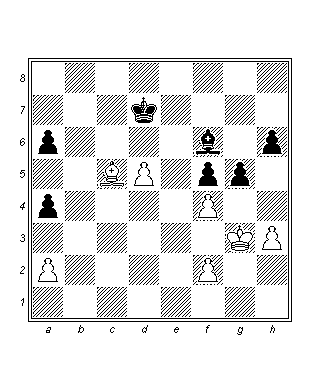      Oyunsonu  beyaz  için  avantajlıdır  çünkü  siyahın  duble  a  piyonları  nedeniyle  pratikte  bir  piyon  öndedir. 	Bu  oyunun  oynandığı  tarihlerde  ajurne  kuralı  halen  uygulamadaydı  ve  parti  40.  Hamleden  sonra  ajurne  edilmiştir,  bu  da  ajurne  edilen  konumun  evde  dikkatlice  analiz  edilebilmesine  olanak  sağlar.  İncelediğimiz  oyun  14.  Balkanlar  Şampiyonası  Gençler  kategorisinin  son  oyunudur.  Takımımın  altın  madalya  kazanabilmesi  için  bu  oyunu  kazanmak  zorundaydım,  bu  gerçek  ajurne  edilen  konumu  özellikle  önemli  kılıyordu.     41.Ff8     Prensipte  siyah  piyonlar  zayıflamış  olmalıdır,  fakat  beyaza  iki  geçer  veren  41.fxg5!  hxg5  (41…Fxg5  42.Fe3  Fd8  43.Şf4)  42.f4  Fd8  43.fxg5  Fxg5  44.h4  varyantı  daha  kuvvetli  görünmektedir.     41…h5  42.fxg5  Fxg5  43.Fc5  a5     Siyahın  çok  fazla  alternatifi  yoktur. Kendisi  filiyle  beyaz  şahın h4  yolu  ile  ilerlemesini  engellemek  zorundadır. f5  ve  h5  piyonları  ise  ilerlemeleri  halinde  düşeceklerdir. Şah  hamleleri  de  arzu  edilen  sonucu  sağlamayı  başaramaz:   43…Şd8  44.Fe3!  veya  43…Şc7  44.Fe3   Fe7  (44…Fxe3  45.fxe3  Şd6  46.Şf4  kazançla)  45.Şf4  Şd6  46.Şxf5  Şxd5  47.Fg5  Fc5  48.f4  a3  49.Şg6  Şc4  50.f5  Şc3  51.Fd8  Şb2  52.f6  Şxa2  53.Fe7.     44.Şf3!     Beyaz  elbette  44.Fe3  Fe7  45.Şf4  Şd6  46.Şxf5  Şxd5  47.Fg5  Fc5  48.f4  de  yapabilirdi. Ancak  43…a5  ile  siyah  b5  hanesini  zayıflatmıştır  ve  beyaz  bundan  faydalanmak  istemektedir.     44…Fd2!? (D)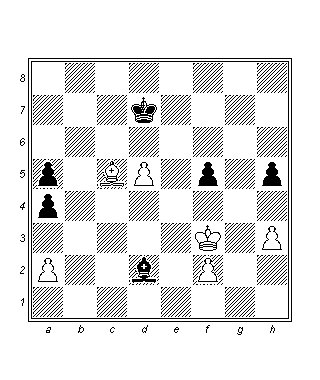      45.a3!     Siyahın  kuracağı  tuzaktan  kaçınarak. Dikkatsiz  45.Şe2?  Fb4!  Siyahın  beraberliği  sağlamasına  izin verirdi.     45…Fc1  46.Şe2  Ff4  47.Şd3  Şc7  48.Şc4  Şb7  49.Şb5!     Siyah  piyonlar  şimdi  düşecektir. Oyunun  finali  şöyledir:     49…Fd2!?  50.Fb6!  Fc1  51.d6  Fxa3  52.d7  Fe7  53.d8V  Fxd8  54.Fxd8  Şc8  55.Fxa5  Şd7  56.Şc5!  Şe6  57.f4     Ve  siyah, Yunan  Genç Takımına  14. Balkanlar  Şampiyonası’nın  (1982) altın  madalyasını  vererek  terk  eder. 1971’den  1994’e  kadar,  Balkanlar  Şampiyonası düzenlenmeye  devam  edildiği  sürece  bu,  Yunan  Genç  Milli  Takımı’nın  kazandığı  yegane  madalya  olarak  kalmıştır.     1-0(3. Gün:  16:00 – 16:45, Grivas)AT  OYUNSONLARI     At  oyunsonları  piyon  oyunsonlarına  son  derece  benzerdir.  Bu  mukayese, atın doğası  gereği  tempo  kazanamama  veya  kaybedememesi  gerçeğine  dayanır;  bu  unsur  daima  göz  önüne  alınmalıdır. Diğer  yandan  atın  destekleyicileri  onun  bu  zafiyetinin  tahtanın  yalnızca  yarısını  kontrol  edebilen  filin  aksine  tahtadaki  her  haneye  etki  edebilmesi  sayesinde  telafi  olduğunu  ifade  ederler.Piyon(lar)a  Karşı  At     At  bazı  durumlarda  yalnız   başına kendi  şahı  tarafından yolu  tıkanan  piyona  karşı  kazanmayı  bile  başarabilir. Örnek -1: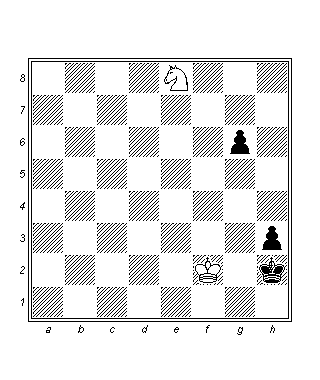      Diagramdaki  konumda  hamle  sırası  beyazda  olsaydı  kendisi  1.Af6  Şh1  2.Ag4  h2  3.Şf1  g5  4.Af2#  ile  kazanacaktı.  Hamle  sırası  siyahtayken  de  değişen  çok  fazla  şey  yoktur:     1…Şh1     1…g5  2.Af6  g4  3.Axg4+  Şh1  4.Şf1.     2.Af6  Şh2  3.Ag4+  Şh1  4.Şf1  g5  5.Şf2  h2  6.Ae3  g4  7.Af1  g3+  8.Axg3#     1-0     Tek  piyona  karşı  at  oyunsonunda,  piyonun  yolu  üzerindeki  karelerden  herhangi  birini  kontrol  edebilmesi  halinde  at  daima  beraberliği  sağlar. Bunun  tek  istisnası  kale  piyonlarıdır (a1  ve  h1).     7. yataya  ulaşabilen  a, b, g  veya  h  piyonları  iyi  kazanç  şansları  vadederken,  c, d, e  veya  f  piyonları  minimum  kazanç  şansları  verir  veya  hiç  vermez.                                                                         Örnek -2: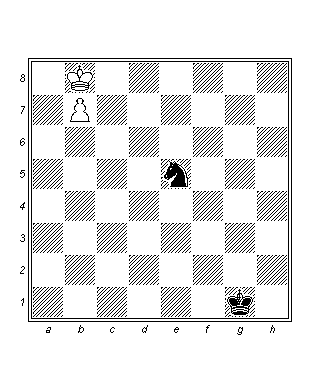      Siyah  at,  hamle  sırası  kendisindeyken  bile  piyonu  durduramaz.     1…Ad7+  2.Şc8!     Elbette  2.Şc7?  Ac5!  Değil.     2…Ab6+   3.Şd8     1-0     Aynı  yapıyı  tüm  figürler  bir  dikey  sağda  olacak  şekilde  tahtaya  yeniden  dizersek, konum  beraberliktir:Örnek -3: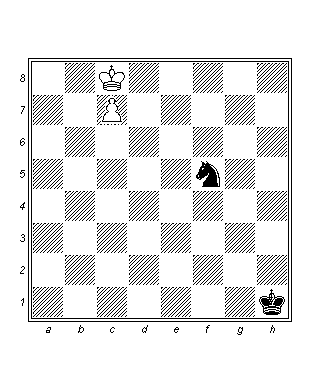      1…Ae7+!     1…Ad6+?  2.Şd7  Ac4  3.Şc6  Ae5+  4.Şc5  Ad7+  5.Şb5  hatalıdır.     2.Şd8  Ac6+  3.Şe8  Aa7!     Siyah  atın  emrinde  fazladan  bir  hat  (a  hattı)  vardır,  bu  durum  a/b/g/h  piyonlarında  söz  konusu  değildir.     ½ - ½     İki  piyona  karşı  at  oyunsonları  genellikle  beraberliktir  çünkü  at   iki  bağlı  geçeri  durdurabilir.     Piyonlar  ayrık  olduğunda  at  sadece  piyonların  arasında  en  çok  3  dikey  olan  durumlarda  savunma  yapmayı  başarabilir. Daha  fazla  uzaklık  söz  konusu  olduğunda  herşey  şahların  konumuna  bağlıdır.Üç  piyona  karşı  atın  mücadelesi  çok  zor  bir  durumdur. At  genellikle  bu  mücadeleyi  kaybeder. Genelde  üç  bağlı  piyon,  bunlardan  en  az  ikisi  5. yataya  ulaşmış  veya  aşmış  olmak  şartıyla  oyunu  kazanır. Eğer  üç  piyondan  ikisi  bağlı  ve  üçüncüsü  ayrık  ise  savunma  fikri  at  iki  bağlı  geçeri  hareketsiz  hale  getirirken  şahın  ayrık  piyonu  düşürmesi  üzerine  kuruludur.Örnek -4: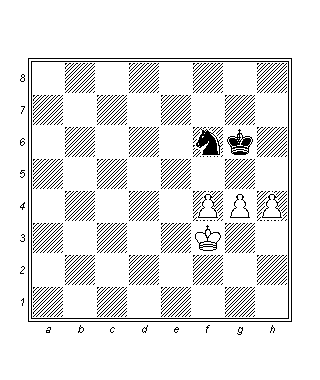      Beyaz  hamle  sırası  kendisinde  olmak şartıyla  kazanır!  Ancak  hamle  sırası  siyahta  olsaydı  kendisi  şu  şekilde  beraberliği  kurtarabilecekti: 1…Ad5!  2.h5+  (veya  2.f5+  Şf6  3.Şe4  Ac3+  4.Şd4  Ae2+!  5.Şe3  Ag3)  2…Şh6!  (2…Şf6?  3.h6!  Şg6  4.g5  Ae7  5.Şg4  Af5  6.h7!  kaybeder)  3.Şe4  Af6+  4.Şf5  Ad5  5.Şe5  Ae3  6.g5+  Şxh5  7.Şf6  Ad5+.     1.f5+!     1.g5?  Ad5  2.Şe4  Ae7!  3.Şe5  Şh5!  4.f5  Şxh4  5.Şf6  (5.g6  Şg5!  6.g7  Ag8  7.Şe6  Af6)  5…Ad5+  6.Şe6  Şxg5  7.Şxd5  Şxf5  beraberliğe  götürür.     1…Şg7  2.g5  Ad5  3.h5  Ac3     Siyah,  3…Şf7  4.h6  Ac3  5.h7  Şg7  6.g6  sonrasında  da  kaybeder.     4.Şf4  Ae2+  5.Ae5  Ag3  6.f6+  Şg8  7.h6!  Ah5  8.g6  Ag3  9.h7+  Şh8  10.f7     1-0Piyona  Karşı  İki  At          İki  atın  yalnız  şaha  karşı  mat  yapamadığı  herkesçe  bilinen  birşeydir. Ancak  bazı  belli  konumlarda  şah + piyon(lar)a  karşı  iki  at  bunu  başarabilir!  İlk  durumda  mat,  rakip  şah  ancak  önce  pat  olduktan  sonra  “mata  zorlanabilir” (açıkça  illegal!). Fakat  savunan  tarafta  piyonların  bulunması  halinde  bu  sorun  ortadan kalkar.     Kazanç  fikri  üç  kısımdan  oluşur:     1.Piyonları  hareketsiz  hale  getir.     2.Rakip  şahı  köşeye  sür, onu  en  fazla  iki  haneye  gidebilecek  şekilde  sınırlandır.      3.Doğru  anda  piyonu  “özgür  bırakarak”  matı  gerçekleştir.Örnek -5: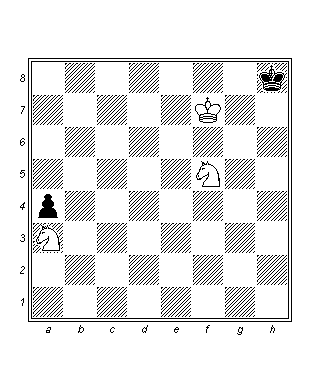      1…Şh7  2.Şf6  Şg8  3.Şe7!  Şh8  4.Şf8  Şh7  5.Şf7  Şh8     Beyaz,  gereken  tempoyu  “kaybederek”  aynı  konumu  oluşturmuş  ve  hamle  sırasına  sahip  olmuştur.     6.Ac4!  a3  7.Ae5  a2  8.Ag6+  Şh7  9.Af8+  Şh8  10.Ae7  a1V  11.Aeg6#     1-0     Konum  ancak  piyonlar  aşağıdaki  diagramda  gösterilen  a4-b6-c5-d4-e4-f5-g6-h4  hanelerinden  oluşan  hayali  çizgiyi  aşmadıklarında  kazançtır.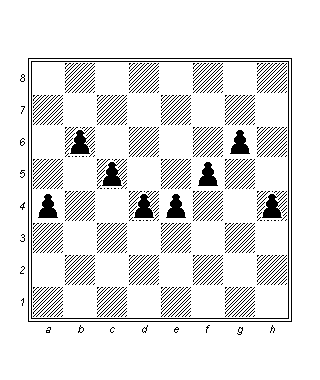     Buna  “Troitsky  Hattı” da  denir (Alexei  Alexeievich  Troitsky). Fakat bir  uyarıda  bulunmak  gerekir: Bu  kural  50  hamle  kuralını  hesaba  katmamaktadır. Yani  tahta  başında  teoride  kazanç  olan  bazı  konumları  en  doğru  oyunla  bile  50  hamle  içinde  kazanmak  mümkün  olmayabilir, örneğin  siyah  piyonun  d4’de  olduğu  birçok  konumda  50  hamle  kuralı  hesaba  katıldığında  kazanç  yoktur. (Örneğin,  B: Şh8, Ad3, Ac7;  S: Şg6, d4  ve  hamle  siyahtayken  beyaz  82  hamlede  kazanır). 50  hamle  kuralını  hesaba  katan  ikinci  bir  Troitsky  hattı  bulmak  enteresan  olabilirdi. Tahminimce  bütün piyonların diagramdakinden  birer  kare  geride  olması, 50  hamle  kuralına  göre  de  kazancı  sağlayacaktır. Bu  arada: bu oyunsonundaki  en   uzun  kazanç  inanılmaz  bir  sayı  olan  115  hamle  sürmüştür! Ve  son bir  söz: Nalimov’un  veritabanlarında  (www.k4it.de), fil   piyonlarının  (c  ve  f)  c4  ve  f4  hanelerinde  bloke  edilmeleri  halinde  de  kazanç olduğu  belirtilmiştir.Şaha  Karşı  At  ve  Piyon     Bu  tarz  konumlar  neredeyse  her  zaman  kazançtır. Yine  de  bazı  istisnalar  vardır:Örnek -6: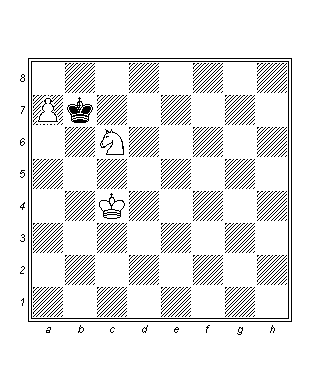      Beyazın  kazancı  yoktur. Siyah  şah  b7  ve  a8  hanelerini  bırakmaya  zorlanamaz. Beyazın  rakip  şahı  köşeden  çıkarmaya  yönelik  her  türlü  girişimi  patla  veya  piyonun  kaybedilmesiyle  sonuçlanır.     ½ - ½.At  ve  Piyonlar  Piyonlara  Karşı       Genel  olarak  at,  bu  tarz  konumları  kazanır  çünkü  rakip  piyonları  hareketsiz  hale  getirip  düşürebilir.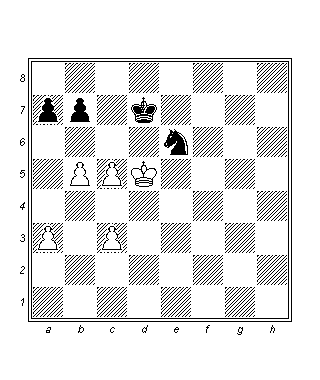      Konum  ilk  bakışta  göründüğünden  daha  zordur. Beyazın  birçok  beraberlik  şansı  vardır  ve  atın  tempo  kazanamamasından  dolayı  siyah  çok  dikkatli  davranmalıdır.     64…Ac7+  65.Şc4  a6!     Beyazı  a  piyonunu  sürmeye  ve  böylece  onu  zayıflatmaya  zorluyor.     66.a4      Alternatif  66.b6  bxa6  67.Şb4  Şc6  kolaydır.     66…a5!  67.Şd4     67.b6  Aa6  68.Şb5  Ab8!  Sonrasında  hareketsiz  hale  getirilmiş  olan beyaz  piyonlar  alınabilir.     67…Ae6+  68.Şd5  Ad8!  69.c6+ (D)     Alternatif  69.c4  Şc7  70.Şe5  (70.Şd4  Ac6+!!  71.Şd5 [71.bxc6  Şxc6  72.Şc3  Şxc5] 71…Ab8  72.Şd4  Ad7  73.Şd5  b6!, a4  piyonunu kazanır)  70…b6  71.c6  Af7+  72.Şd5  Ad6  73.c5  (73.Şd4  Af5+  74.Şd5  Ae3+  75.Şd4  Ad1)   73…Ac8!  varyantı  da  beyazı  kurtaramaz.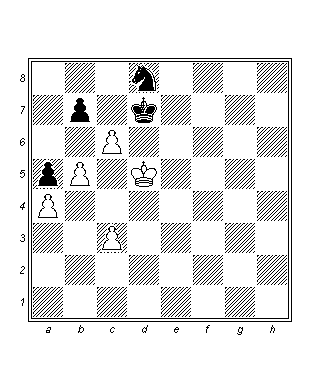      69…Şc7!     Dikkatsiz  69…bxc6+?  70.bxc6+  Şc7  71.Şc5!  teorik  bir  beraberliğe  götürürdü. B5  hanesi  kritiktir  ve  siyah  tarafından  kazanca  gidebilmek  için  kontrol  edilmelidir.     70.c4     Veya  70.cxb7  Axb7  71.c4  Şb6!.     70…bxc6+  71.bxc6  Axc6  72.Şc5     Hamle  beyazda  olsaydı, kendisi  73.Şb5!  ile  teorik  beraberliği  sağlayabilirdi.     72…Aa7!  73.Şd5  Şb6  74.Şd6  Ac6  75.c5+  Şb7  76.Şd7  Aa7  77.Şd6  Kc8!  78.c6     Ve  rakibi  görece  basit  olan  78…Şd8!  hamlesini  yapmadan  önce  beyaz  terk  etti.     0-1Piyon  ve  Ata  Karşı  At     Bu  oyunsonu  genellikle  beraberliktir  çünkü  at,  piyona  feda  edilebilir. Fedayı  gerçekleştirebilmek  için  atla  şahın  işbirliği  şarttır, aksi  halde  piyon,  oyunu  kazandırabilir. Piyon  eğer  7.  yataya  ulaşmışsa  ve  hem  şah hem  de  at  tarafından  desteklenmekteyse, konum  kazançtır.                                                                           Örnek -7: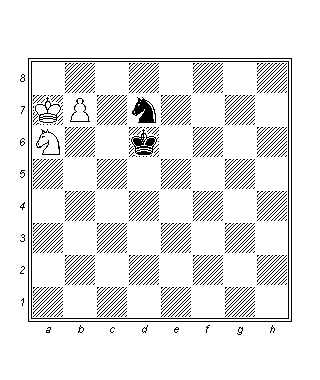      Beyazın  piyonu  7. yataydadır  ver  hem şah  hem  de  atı  tarafından  desteklemektedir.     1.Ab4!  Şe5     Veya  1…Şc7  2.Ad5+  Şc6  3.Ab6.     2.Ad3+  Şd5     2…Şe4  3.Ac5+  veya  2…Şf5  3.Ac5  Ae5  4.Şb6   yardımcı  olmazdı.     3.Af4+ Şc6  4.Ag6  Şd5     Veya  4…Şc5  5.Af8  Ae5  6.Şa8  Ac6  7.Ae6+  Şd5  8.Ad8!.      5.Af8  Ae5  6.Şb6  Ac6!  7.Ad7  Şd6  8.Ae5  Ab8  9.Şa7  Şc7  10.Ac4  Ac6+     Veya  10…Ad7  11.Ab6  Ab8  12.Ad5+.     11.Şa8  Ab8!   12.Ab6  Aa6  13.Ad5+     1-0Materyal  Avantajı          Daha  önce  de  belirtildiği  gibi,  at  oyunsonları  piyon  oyunsonlarını  andırır,  çünkü  at  tempo  kazanamaz  veya  kaybedemez. Bu  nedenle  materyal  avantajı  oldukça  önemlidir  ve  diğer  stratejik  unsurlarla  bağlantılı  olarak  (sağlam  piyon  yapısı, iyi  şah  konumu) genellikle  kazancı  getirir.Khvicha  Supatashvili – Efstratios  GrivasE62  Ankara  Zonal, 1995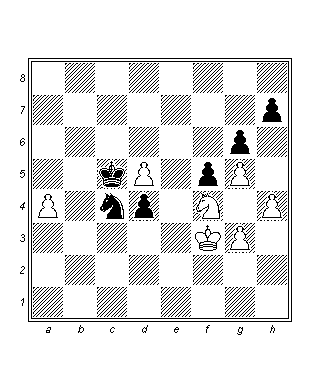      Siyahın  konumu   kritik  görünüyor. Materyal  eksiğinin  yanında,  kendisi uygun  koşullar  altında  oyunu  hemen  bitirecek  olan  Axg6  “fedasını”  daima  göz  önünde  bulundurmak  zorunda.     48.Şe2     Elbette  ki  yukarıda  sözünü  ettiğimiz  feda  henüz  yapılamaz,  çünkü  siyah  at  e5  vasıtasıyla  hemen  şah  kanadına  dönebilir. Diğer  yandan  siyah, iyi  konumlanmış  merkezi  figürlerini  ve  geçer  d  piyonunu  devreye  sokabilir.     48…Aa5  49.Axg6!?      Beyaz  sabırsız  davranıyor, ancak  49.Şd2  Ac4+  50.Şc2  Ae3+  51.Şd3  Ac4  varyantı  da  bir  yere  götürmezdi.     49…d3+?     Yanlış  hamle  sırası. Siyah, 49…hxg6  50.h5  Ac4  51.hxg6  d3+  52.Şxd3  Ae5+  53.Şe3  Axg6  54.a5  ile  beraberlik  yapmalıydı.     50.Şxd3!     Şöyle  bir  gaf  yapmak  mümkündü:  50.Şd1?  hxg6  51.h5  Ac4  52.hxg6  Şd4!  53.g7  Şc3!=, siyahın  konumunun  gizli  avantajı  olan  iyi  konumdaki  merkezi  şahı  vurgulayarak.     50…hxg6  51.h5  Ac4 (D)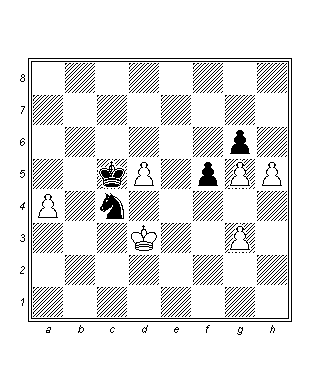      52.h6?     52.hxg6?  Ae5+  53.Şe3  Axg6  basitçe  yukarıda  sözü  edilen  varyanta  transpoze  olurdu, fakat  beyaz  şu  şekilde  kazanabilirdi:  52.a5!  Ae5+  53.Şe3  Şxd5  54.a6.     52…Ae5+  53.Şc3  Şxd5  54.h7  Af7  55.Şb4  Şc6  56.a5  Ah8  57.Şc4  Af7  58.Şb4     Siyah, rakibinin  her  türlü  şansını  çürüten  bir  hisar  kurmuştur. 58.Şd4  Şb5  59.Şxa5  60.Şc6 (60.Şe6  Axg5+  61.Şf6  Axh7+  62.Şxg6  f4  63.gxf4  Af8+)  60…Ah8!  61.Şd6  Şb6  62.Şe6  Şc6  63.Şf6  Şd6  64.Şg7  Şe7  65.Şxh8  Şf8 (D)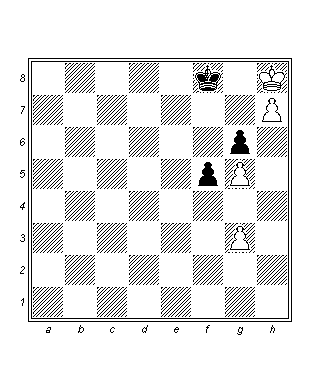      Beraberlik  konseptinin ana  varyantı.     58…Ah8  59.Şc4  Af7  60.Şb4  Ah8     ½ - ½.(3. Gün: 17:00 – 17:45, Mikhalchishin)Klasik   Oyunlarla  ÇalışmakKLASİK  OYUNLARIN KULLANILMASI     İlk  adım  belirgin  bir  konu  için  doğru  bir  klasik  oyunun  seçilmesidir. Bu  tarz  oyunların  doğru  yorumlanmış  olması  gereklidir, orijinal  yorumlardan  çalışmak  tercih  edilmelidir. Bugünkü  konumuz  kanat  oyununa  karşı  merkezileştirmedir.Sr  Milan  Vidmar – Aaron  NimzowitschE11  New  York (5),  24.02.1927     1.d4   Af6  2.Af3  e6  3.c4  Fb4+  4.Fd2       Modern  satrançta  genellikle  4.Abd2  tercih  edilir.     4…Ve7  5.Ac3  0-0  6.e3     Aynı  anda  hem  klasikleri  hem  de  açılışları çalışabiliriz:  modern  yaklaşım  6.Kc1   veya  6.g3’dür.     6…d6     Nimzowitsch  burada  iki  farklı  yaklaşım  olduğunu  yazmıştır:  1.  Kötü  siyah  haneli  fil  değişilmiş  durumdayken  e6 – e5  ile  şah hint  tarzında  oynamak;  2. Ae4  ve  f7 –f5, …b6  7.Fd3  Fb7  ile  Hollanda  oynamak. Fakat  modern  teori, Kholmov’un  planını  ileri  sürmektedir:  6…d5  7.Kc1  Kd8;  6…b6  7.Fd3  Fb7.     7.Fe2  b6  8.0-0  Fb7     8…Fxc3  9.Fxc3  Ae4  10.Fe1     9.Vc2  Abd7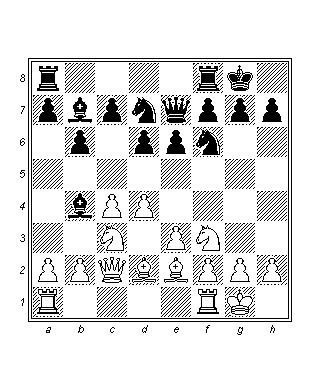     10.Kad1     Kritik  konum. Bunun anlamı  bu  noktadan  itibaren  birçok  olası  planın  var  olduğudur!  1) 10.Kfd1  Fxc3  11.Fxc3  Ae4  12.Fe1;  2) Hücum  planı:  10.Ag5  h6  11.Ah3;   3) e4  hanesinin  kontrolü fikriyle  siyah  haneli  fillerin  konumsal  değişimi:  10.Ab5  Fxd2  11.Axd2  c6  12.Ac3;   4) Biraz  çekingen  bir  yaklaşım: 10.Ae1  ve  ardından  f2 – f3.   5) 10.a3  ile  rakip  filin  doğrudan  değişilmesi.     10…Fxc3  11.Fxc3  Ae4  12.Fe1     12.Ad2=.     12…f5  13.Vb3!     Profilaktik. e4’deki  atla  mücadele etmek  zorunludur, 13.Ad2  Vg5!  Yapılamaz     13…c5  14.Ad2  Axd2  15.Kxd2!?     15.Fxd2     15…e5  16.dxe5  dxe5  17.f3  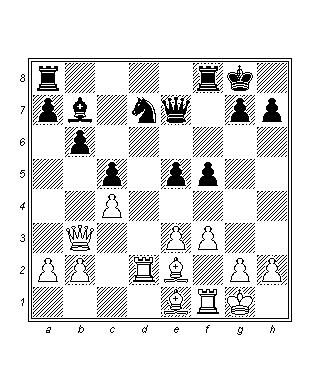      17…g5!?     Siyah, merkezi  d  hattının  işlevsiz  olduğuna  inandığından  kanat   operasyonlarına  başlıyor.     18.Ff2??     Teknik  anlamda  hatalı  bir  açık  hat  mücadelesi. 18.Vd3  Kad8  19.Vd6  sonrasında  üstünlük  iddia  eden  taraf  ancak  beyaz  olabilirdi.     18…Af6  19.Kfd1?     Doğru  ve  daha  farklı  olan  d  hattı  mücadelesi  şu  olabilirdi:  19.Vd3!!.      19…Kae8  20.Va4  Fa8  21.Kd6     Adam  gibi  ölmek  daha  iyiydi! 21.Kd7!?  Axd7  22.Kxd7  Vf6  23.Vxa7  e4.     21…Vg7!  22.Ff1?     Siyahın  merkezde  yarma  eylemine  girişmesine  izin  veren  bir  hata.     22…e4!  23.Fe1  exf3  24.Fc3  Ve7  25.K6d3  fxg2  26.Fxg2  Fxg2  27.Fxf6  Ve4  28.K1d2  Fh3  29.Fc3  Vg4+    0-1SONUÇLAR     1.Açılış  biraz  eski  moda  bir  tarzda  oynanmıştır. Fakat  o  zamanlar  için  böyle  sistemlerle  ilgili  fazla  pratik  bilgi  bulunmamaktaydı.     2.Oyundaki  ilk  kritik  an  olan  10.  hamlede  beyazın  seçtiği  merkezi  plan  en  iyisi  değildi.     3.Buna  benzer  yapılardaki  bütün  mücadele  e4  hanesi  üzerinde  yoğunlaşır.     4.Siyahın  başlattığı  kanat  hücumu  son  derece riskliydi, fakat  Vidmar’ın  d  hattından  yararlanmaya  çalışma  şekli  teknik  olarak  hatalıydı.(3. Gün:  18:00 – 18:45, Mikhalchishin)Temel/Tipik  Planlar     Her  plan  zayıflığa  dayanır! Öyleyse, zayıflığı  tespit  edin  ve  ona  saldırın. Bunu yapmanız  rakibinizi  bu  zayıflığı  korumak  için  figürlerini  o  bölgeye  yığmaya  zorlayacaktır. Ardından  ikinci  bir  zayıflık  daha  yaratın  ve  ona  da  saldırın. Rakip, genellikle  iki  zayıflığı  birden  korumayı  başaramaz, çünkü  savunma  figürleri  saldıranlar  kadar  hareketli  değildir.Mikhail  Botvinnik – Evgeni  ZagorianskyA53   Sverdlosk (6), 1943          1.Af3  d5  2.c4  e6  3.b3  Af6  4.Fb2  Fe7  5.e3  0-0  6.Ac3  c5  7.cxd5  Axd5  8.Axd5  exd5  9.d4     9.Fe2  Ac6  10.0-0  (10.d4!?  cxd4  11.Axd4  Fb4+ 12.Şf1 #C5  h4, g3, #C8g2#D5)  10…d4!=  11.Fb5  dxe3  12.dxe3  Vb6  13.Fd3  Ab4  (13…Fg4!?) 14.Fc4  Fe6  15.Ve2  Kad8  16.Ae5  Ff6  17.a3  Ad5  18.f4  Ac7  19.Kad1   Fxe5  20.Fxe5  Fxc4  21.Vxc4  Vc6  22.b4  b6  (22…Ad5?  23.b5 beyaz  açık  üstün)  23.h4?  (23.h3   Ae6  24.f5  Ag5  belirsiz)  23…Ad5  24.Kd3  Af6  25.Kfd1  Kxd3  26.Kxd3  Ag4  siyah  açık  üstün  27.Fc3  Ke8  28.e4  h6 (28…h5)  29.bxc5  bxc5  30.e5  Kb8  31.Fe1  (D)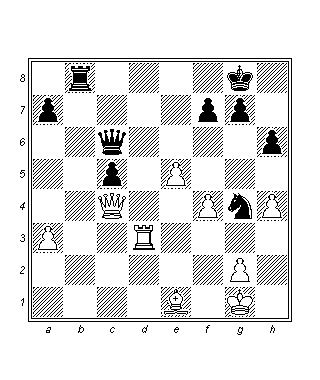      31…Kb2?  (31…Kb1  32.Kd8+  Şh7  33.Vd3+   Vg6  34.Şf1  Vxd3+  35.Kxd3  Şg6 siyah  açık  üstün)  32.Kd8+  Şh7  33.Vd3+  g6  34.Vf3  Ve6??  (34…Kb1  35.Vxg4  Kxe1+  36.Şh2  Ve4  37.Kd7  Şg8  38.Kxf7=)  35.Va8 +-  g5  36.h5 Kxg2+  37.Şxg2  Ae3+   38.Şf2  Va2+  39.Fd2   1-0  Larsen, B. – Mikhalchishin, A./Kobenhavn 28/32  1979/[Mikhalchishin, A.]     10.Vxd4  Ff6  11.Vd2  Ac6  12.Fe2  Fe6  13.0-0  Fxb2  14.Vxb2  Va5  15.Kfd1  Kad8 (D)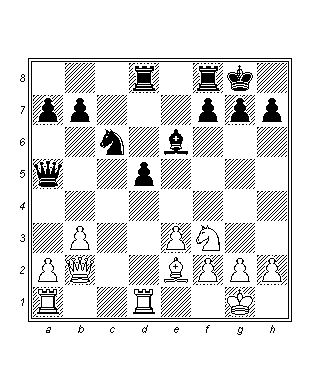      16.Kd2  [16.a3]  16…Kd7  17.Kad1  Kfd8  18.h3  h6  19.Ae5  Axe5  20.Vxe5  Vc5  21.Ff3  b6   22.Vb2 [22.Fg4  Vc6  23.Fxe6  fxe6]  22…Kc8  23.Ve5  Kcd8  24.Kd4  a5  (D)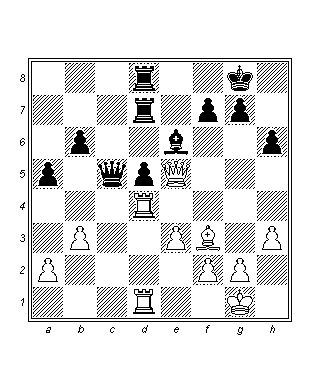      25.g4!  Vc6  26.g5 [26.h4]  26…hxg5?  [26…Fxh3  27.Kxd5  (27.Kh4  Ve6  28.Vh2  Ff5  29.gxh6↑) 27…Ve6   28.Kxd7  Vxe5  29.Kxd8+  Şh7  belirsiz]     27.Vxg5  f6  28.Vg6  Ff7  29.Vg3  f5  30.Vg5  Ve6  31.Şh1  Ve5  32.Kg1  Kf8  33.Vh6  Kb8  34.Kh4  Şf8  35.Vh8+  Fg8  36.Kf4!  Kbb7  37.Kg5  Kf7  38.Vh5  Va1+  39.Şg2  g6  40.Vxg6  Fh7  41.Vd6+  Kfe7  42.Vd8+   1-0.2) Anatoly  Karpov (2705) – Boris  Spassky (2640)D37  Montreal (4), 14.04.1979[Chessbase]      1.d4  Af6  2.c4  e6  3.Af3  d5  4.Ac3  Fe7  5.Ff4  0-0  6.e3  c5  7.dxc5  Ac6  8.Vc2  Va5  9.a3  Fxc5  10.Kd1  Fe7  11.Ad2  Fd7     11…e5 (belirsiz  oyun)  ana  devamyoludur.     12.Fe2     12.Ab3  Vb6  13.cxd5  Axd5   14.Axd5  exd5  15.Kxd5  Fe6  (15…Fb4+  16.Ad2  (16.axb4  Axb4  17.Vd2  Axd5  18.Vxd5  Fe6 -+)  16…Kac8  (belirsiz  oyun))  16.Kb5     12…Kfc8  13.0-0     13.Ab3  Vb6  14.c5?!  Fxc5  15.Aa4  Ab4!  (15…Fb4+  16.Şf1!  (16.axb4  Axb4  17.Axb6  Axc2+  18.Şd2  axb6 siyah  açık  üstün)  )  16.axb4  (16.Vxc5  Fxa4;   16.Axb6  Axc2+  17.Şd2  axb6  18.Şxc2  Fa4!  19.Kd3  Ae4  siyah  açık  üstün)  16…Fxa4  siyah  açık  üstün.     13…Vd8  14.cxd5  exd5  (D)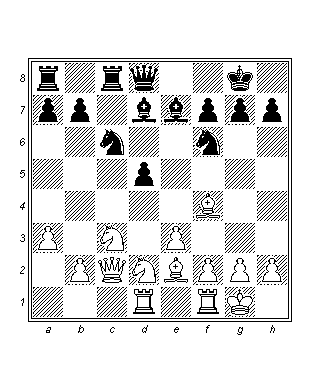      14…Axd5  15.Axd5  exd5  16.Vb3  Vb6?!  17.Vxd5  Fe6  18.Vb5.      15.Af3!  h6  16.Ae5  Fe6     16…Ve8  17.Axc6  Fxc6  18.Vb3  Kd8   19.Ff3  Ae4  20.Axd5? (Tal) 20…Fa4 -+ (Tal)  21.Axe7+  Şf8  22.Kxd8  Fxb3  23.Kxe8+  Kxe8  24.Fxe4 +-.     17.Axc6  Kxc6  18.Ff3  Vb6  19.Fe5!  Ae4  20.Ve2     20.Fd4  Fc5  21.Fxc5  Kxc5  22.Fxe4  dxe4  23.Vxe4  Vxb2  24.Aa4  Ke5  25.Vf4  Vb5;  20.Fxe4  dxe4  21.Vxe4  Vxb2  22.Ad5  Fxd5.     20…Axc3  21.Fxc3  Kd8 (D)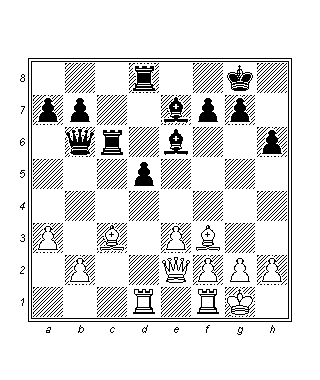      21…Fxa3  22.Fxg7!;  21…Kxc3!?  22.bxc3   Va5     22.Kd3!  Kcd6  23.Kfd1  K6d7  24.K1d2  Vb5  25.Vd1  b6  (D)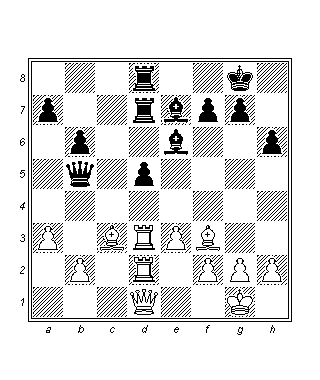      26.g3  Ff8  27.Fg2  Fe7  28.Vh5!  a6  29.h3  Vc6  30.Şh2  Vb5  31.f4  f6       31…f5  32.Vg6  Ff8  33.Fe5  fikir g3 – g4.     32.Vd1  Vc6  33.g4  g5  34.Şh1  a5  35.f5  Ff7  36.e4  Şg7  37.exd5  Vc7  38.Ke2  b5  39.Kxe7  Kxe7  40.d6  Vc4  41.b3   1-0     Oyunsonlarında   da  planlar  tipiktir  ve  son  derece  doğru  uygulanmalıdır.3) Levon   Aronian – Magnus  CarlsenE15  Tal  Anı  Turnuvası, Moskova  2006      Magnus,  şu  ana  dek  YAPIŞMA  olarak  bilinen  defansif  yöntemi  uyguluyordu  ve  bunu  sürdürmesi  gerekliydi. Yöntem  burada  basitçe  kaleyi  e2  veya  e3’de  tutmaktan  ibarettir. Fakat   Magnus  doğru  konumu  elde  edeceğini  düşünerek  savunma  yöntemini  değiştirme  kararı  aldı.     69…Ka1 (D)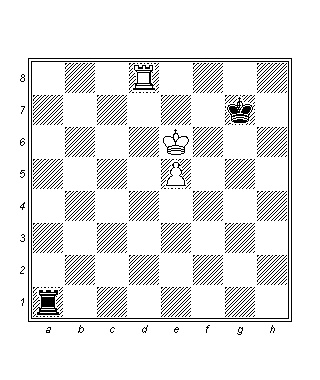      Doğrusu  69…Ke2!’dir.     70.Şe7  Ka5   71.e6  Ka7+  72.Kd7  Ka8  73.Kd6  Ka7+?     Bu  yöntemi  uygularken  kalenin  8.  yatayda  kalması  gereklidir  (Tek  savunma  73…Şg6=  idi).     74.Şe8   1-0